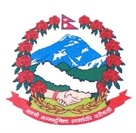 Statement by the delegation of Nepal40th session of the Working Group on the Universal Periodic ReviewUPR of Haiti, 31 January 2022Time: 1 min 20 secs.                                                                                           Words: 138Mr. President,Nepal warmly welcomes the delegation of Haiti to the third cycle of UPR.We take note of Haiti’s efforts in ensuring the right to food through the establishment of departmental food and nutrition security plans for the period 2015-2025.The implementation of the third National Plan to Combat Violence against Women and Girls for the period 2017-2027 is noteworthy.We appreciate the implementation of the National Plan for the Elimination of Cholera and encourage Haiti to continue implementing effective policies to reduce open defecation and access to improved water source.While expressing Haiti a successful UPR, we recommend them the following for their consideration:Prioritize policies aimed at the disaster risk reduction and climate change adaptation.Continue taking effective measures in reducing poverty and combating sexual and other forms of violence.I thank you.